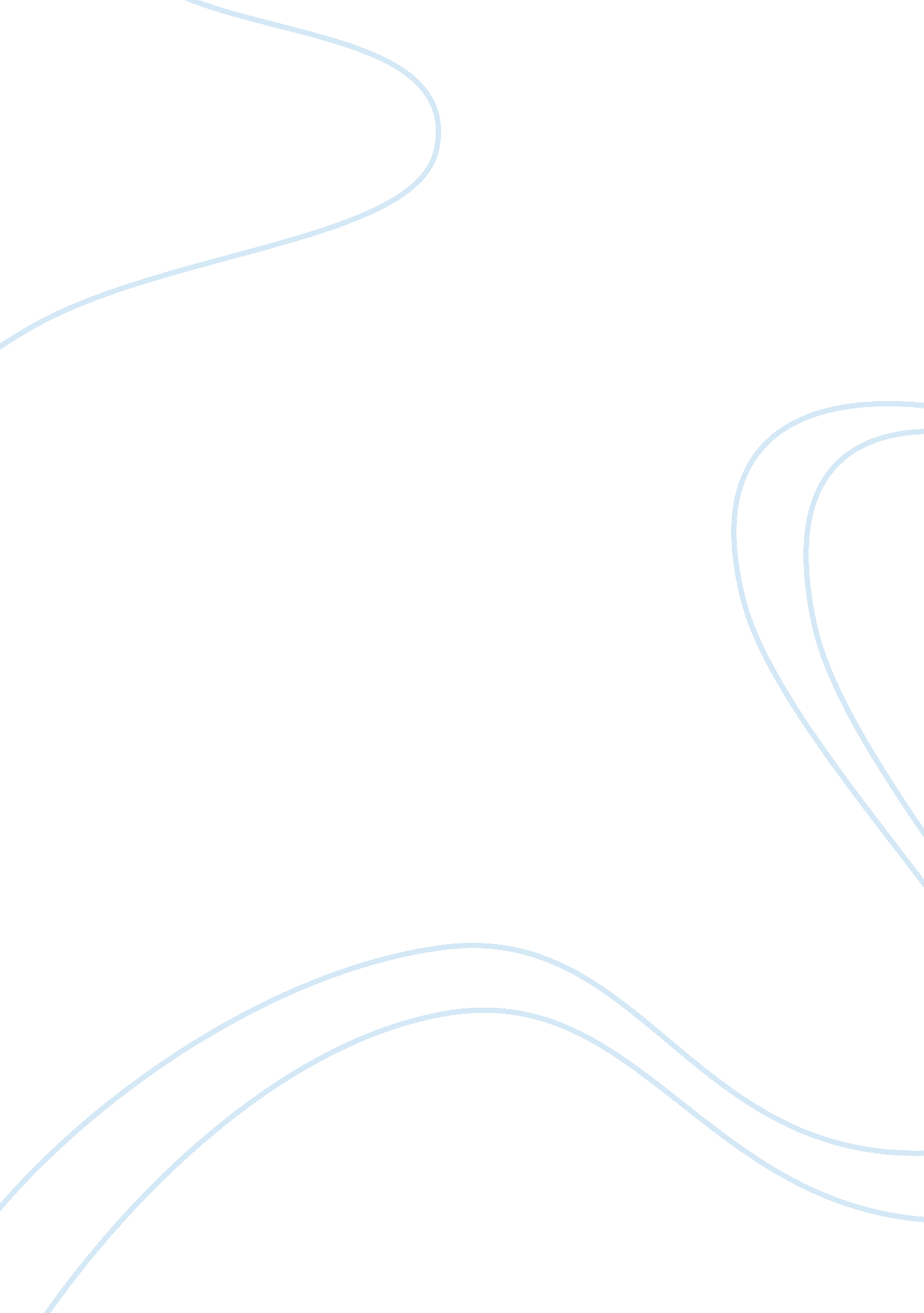 Myself: primary education assignmentSociology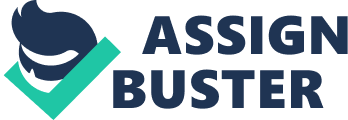 I was very naughty. My dad always scold me but my mum pampered me a lot. At the age of 4, have to go kindergarten. Oh my god, why Would my parent sent me to school as I’m too young? First day at kindergarten, I was so nervous and I started to cry because my parents were not there with me. Ventured myself and try to make friends. Lucky me, I got many friends and we were so happy enjoying our school life. Graduated from kindergarten as a bright student, I move on to my primary school, first day a it nervous but I managed to control myself from crying. I started to make new friends at new school. I didn’t really concentrate on my studies because of influenced from my friends. My exam grade slowly began to fall down and this make my parents angry on me. My parents decided to send me to tuition centre, so I began to improve myself a bit. One day, my dad lectured me and I began to realizes. So I started to study hard. I gave full attention in class. I buy some exercise book to improve my knowledge. The result, I get superb result in my examination. I took my PUPS examination in 2006. After finish my SHIPS exam, was so happy because I didn’t have to go to school. Spend my holiday with my family at Pula Bangkok. That place was so, beautiful. It help me bonding my relationship with the rest family members. Besides that, I got to spend my time with my sister and my brother. It’s really enjoyable. After 1 month of break, the nervous part began for me because the result is coming out. In the morning, I had a beautiful dreams that am getting AS and my parents were proud of me. Then my mom wake me up. Then only I realize it was just a dream. Aka up and took my bath. After that, my dad sent me to school and he wish me luck. I was happy a bit when I enter my school hall everyone was happy with their result. Then saw my teacher holding my result with a happy on her face. Then I feel so happy when I saw my result. I got AAA B. I was a bit upset because didn’t get AAA. My parents said that it was okay. Continue my studies in secondary school. It was quite different than primary school. Everything went well with the studies and friends. In 2009 1 sat for MR. examination, it was so difficult. All the subject was tough enough and didn’t get good marks on my MR. trials. Luckily my MR. result was good enough I got IA B C ID and I deserve it as much as the effort I gave. After 2 years, I enter form 5 and my life changed. Always caused trouble at school. My friends and used to bullied other students. Playing truant was the one that always do. At the end of the year, as usual, I had to sit for SUM examination. Was so relaxed and never worried about SUM. So, when exam time, I do my exam and thank god, I passed on all of my subject. I got BIB+ B ICC+ ID and 1 E. In 201 3, 3rd January I’ve been chosen to be part of national service team. First day at camp was so bored. Day by day, enjoy my camp life. Got new friends from other city. Enjoy my camp life. After completed the national service, I realize that my ambition since I’m young is to be a policeman. I’m pretty sure you are wondering why want to be a policeman even though I study in different course that doesn’t make any sense with police field. It is because, admire my uncle. He’s a policeman. First of all, the attire for policeman is so nice. The person wearing policeman suit will look very confident and responsible. Besides, this profession needs a lot of hard work and sacrifices. Well, I’m a hardworking person and responsible. I want to serve our country and as all people know that become a policeman is very good choice. This work field can discipline oneself especially mine. In 5 years’ time, assumed myself to be a successful and brave policeman that can serve our beloved country. Hope that I’ll be a good son to my parents as well as good friend to all my friends. Currently, I’m pursuing my studies in Diploma in Occupational Safety Health at City University College of Science and Technology and what’s interesting is after few weeks study, I got my first assignment, and this is it. All thanks to Mr.. Hair, my counselor. I’m so thankful to Mr.. Hair for given me task to do. This way, I can improve my writing and not waste time doing nothing. Thank you sir. In conclusion, I’m an easy going person. I’m very thankful for the life I’ve been given and for everything. Basically this is it. That’s all about me. (1 034 words) 